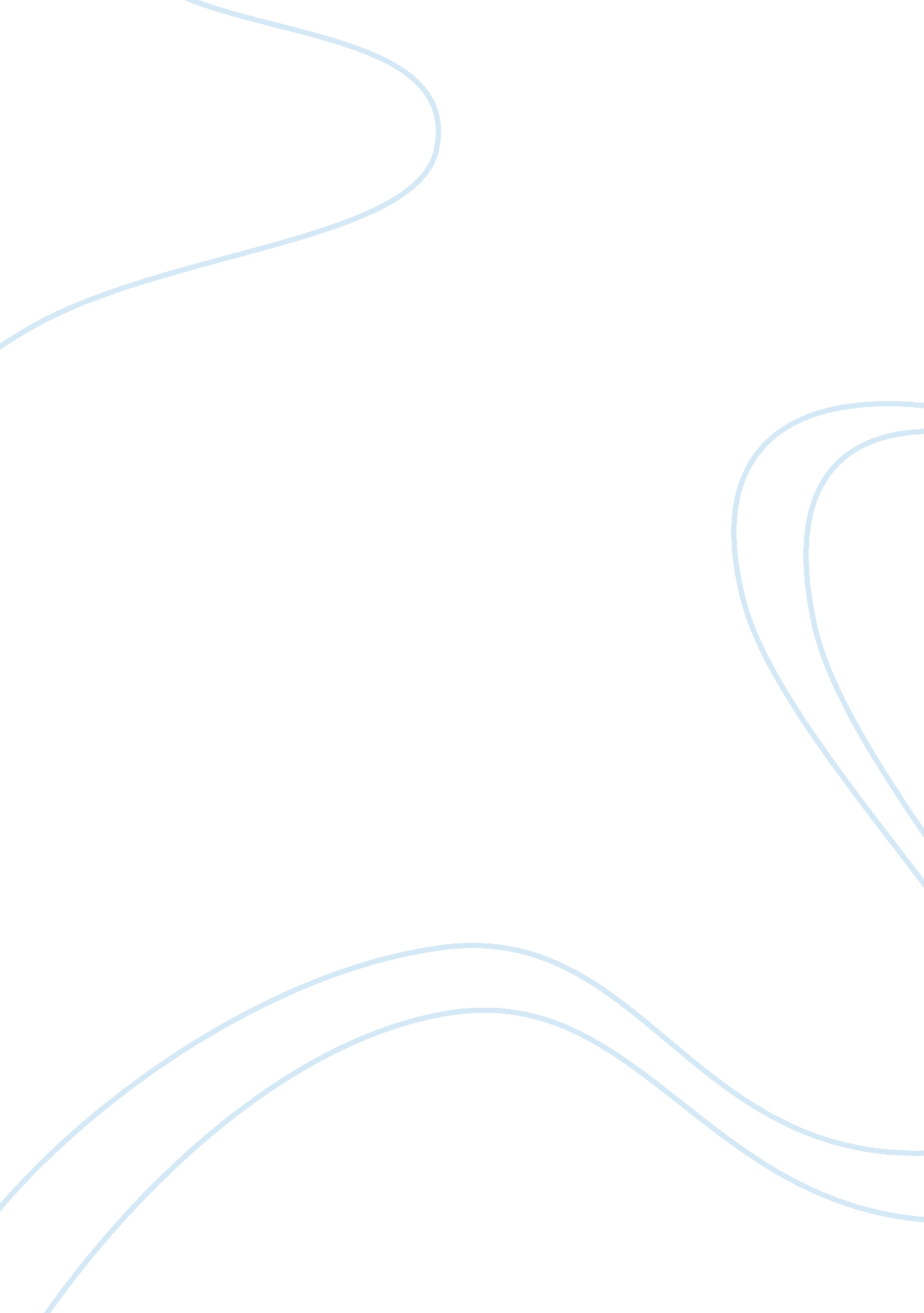 The yellow wallpaper 2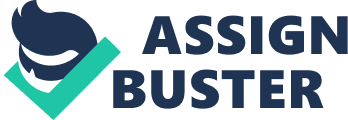 The Yellow Wallpaper: An Analytical Summary The Yellow Wallpaper: An Analytical Summary The story en d “ The Yellow Wallpaper” is about a woman who is believed to be suffering from a mental disease by her spouse and he decided to take her to a place which was quite and therefore, can help her in the recovery process. 
The husband was a physician and he used his good judgment to make a choice of a room for her wife in the new house. The chosen room was big and airy. The husband thought that his wife will remain comfortable in the room but he never asked her about her choice and softly forced his will upon the lady. The lady however, wanted a room at the ground-floor which was much smaller and cozy. The lady never questioned her husband’s decision and followed his instructions but only to experience a worst possible fate a human can ever imagine (Gilman, 1892). 
The story tells about how females are guided and literally ruled over by their husbands. The women have remained suppressed in all parts of the world as they were unable to take charge of the life that they had been blessed with by the God himself. Additionally, the choice made by the husband aggravated the issue because the wife fell into the belief that she was trapped into the room and her belief translated into a presence of woman who was trapped into the yellow wallpaper. 
The wife considered it as her duty to free the trapped woman as she cannot free herself. The will to help others had always remained a great motivational force for humans and the objective of freeing a woman in the wallpaper gave the sense of direction to the lady. Once she freed the woman in the picture then, she lost the purpose of life and therefore, she completely succumbed to her mental condition. 
The message of the story is simple and easy to understand, if only one is committed and willing to do that. The best way to help is to let the sufferer make his or her choices as freely as possible. The human is the most sophisticated piece of machinery ever built. People have a physical life and a psychological one as well. The apparent satisfaction does not mean that a person is contented from the inside. The meaningless compliance means that a pile of un-served needs and wants is gathering and it is usually the matter of time before a person becomes mentally impaired by carrying the burden in the inside. 
The wife was happy from the outside but she was sorrowful on the inside and finally, the sadness got better of the apparent happiness and she started doing what she wanted and what she can. The action was simple as it involved crawling around the room but it gave her the sense of freedom for the first time in life. Conclusively, it can be argued that humans want and sometimes need to do what they want and if they are not allowed to do so then, they may become really sick. 
References 
Gilman, C. (1892). The Yellow Wallpaper. The New England Magazine. New York. 